MORGAN COUNTY PRE-FAIR SHOWS_____________________________________________________________________________________________	SATURDAY, JULY 1    	4-H Llama Show – Show Arena – 9am	4-H Horse & Pony Show – Horse Arena – 9amSUNDAY, JULY 24-H Horse & Pony contesting – 3pm WEDNESDAY, JULY 56:30 pm –Honor Night- Merchants area prior to Auction               7:30 pm    4-H Food Auction – Merchants area	THURSDAY, JULY 6	      	4-H Dog Show- Show Arena- 8am 	4-H Bike Rodeo – 8am	Judging of Open Class -  Home & Family Arts Building.	Building is Closed to the PublicMORGAN COUNTY FAIRJULY 7 – JULY 15, 2023SCHEDULE OF FAIR EVENTSFRIDAY, JULY 7BRIGHT EXCAVATING*   SPONSOR OF THE DAY   *  ___________________________________________________________________________________________________________________________________________________________________SATURDAY, JULY 8*   SPONSOR OF THE DAY   * 10:00 am	      CHOPPED CHALLENGE – Top of Merchants Building-SUNDAY, JULY 9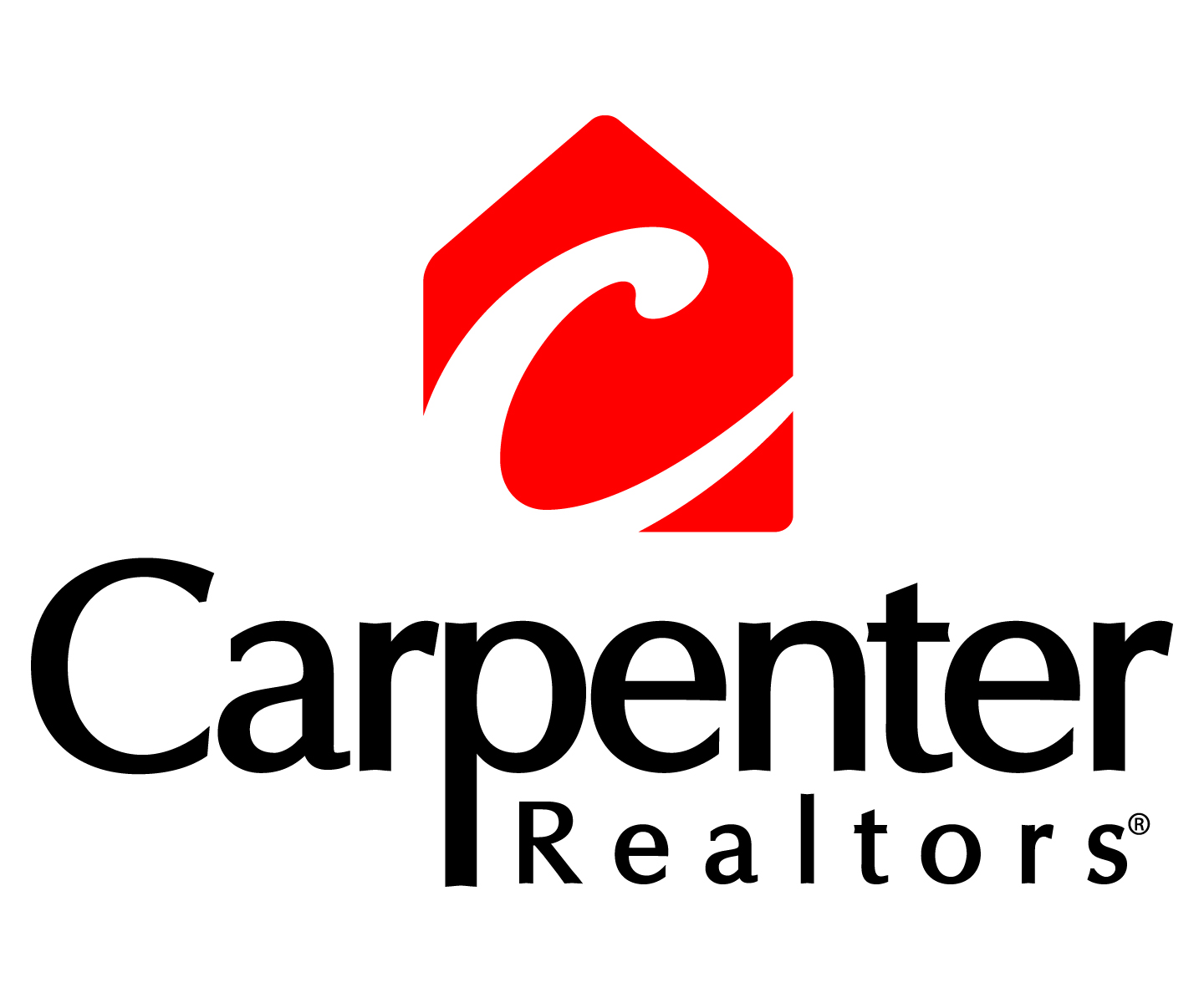 Christy Woods, Mandy Lavullis & Pam Prough*  SPONSORS OF THE DAY   *______________________________________________________________________________________________________________________________________________________________MONDAY, JULY 10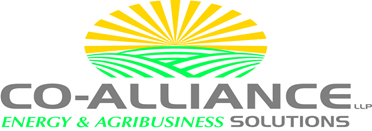 *  SPONSOR OF THE DAY  * TUESDAY, JULY 11 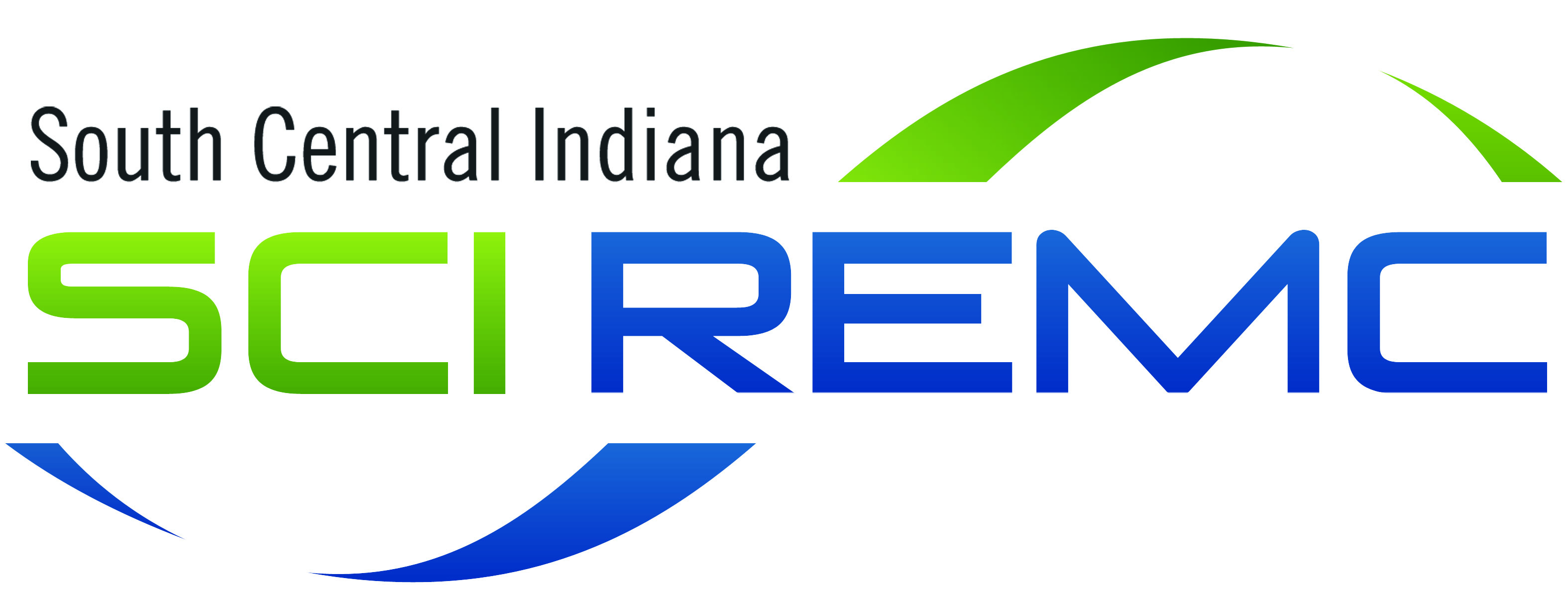 *  SPONSOR OF THE DAY  *    7:30- 9 am    Farmers Breakfast Sponsored by Morgan County Soil & Water                      Conservation District      9:00 am	4-H Sheep Show – show arenaWEDNESDAY, JULY 12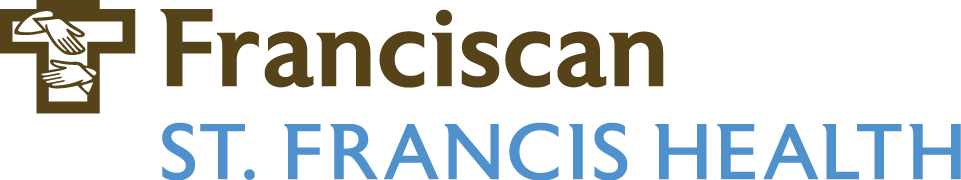 *  SPONSOR OF THE DAY  *     9:00 am    4-H Beef Show- show arena     3:00 pm    4-H Dairy show follows Beef showTHURSDAY, JULY 13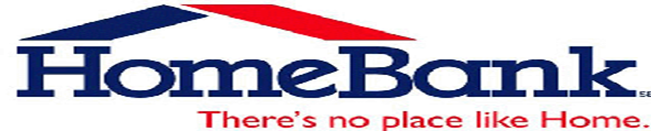 *  SPONSOR OF THE DAY  *           9:00 am	4-H Small Animal & Cat (arrive 8:30)- show arena    7:00 pm            TERRY LEE & THE MILLION DOLLAR BAND  -  Free Stage               “The wildest piano pumpin’ rock-n-roll show since Jerry Lee Lewis”     7:00 pm		CHRIS TOMLIN in CONCERT - GRANDSTANDFRIDAY, JULY 14*   SPONSOR OF THE DAY   *    9-11:00 am     4-H Fur and Feather Finals12:00 – 1:30pm   Livestock Auction Buyers Luncheon at Fairground-WKR               (ticket admission only) Sponsored by Morgan County Farm BureauSATURDAY, JULY 15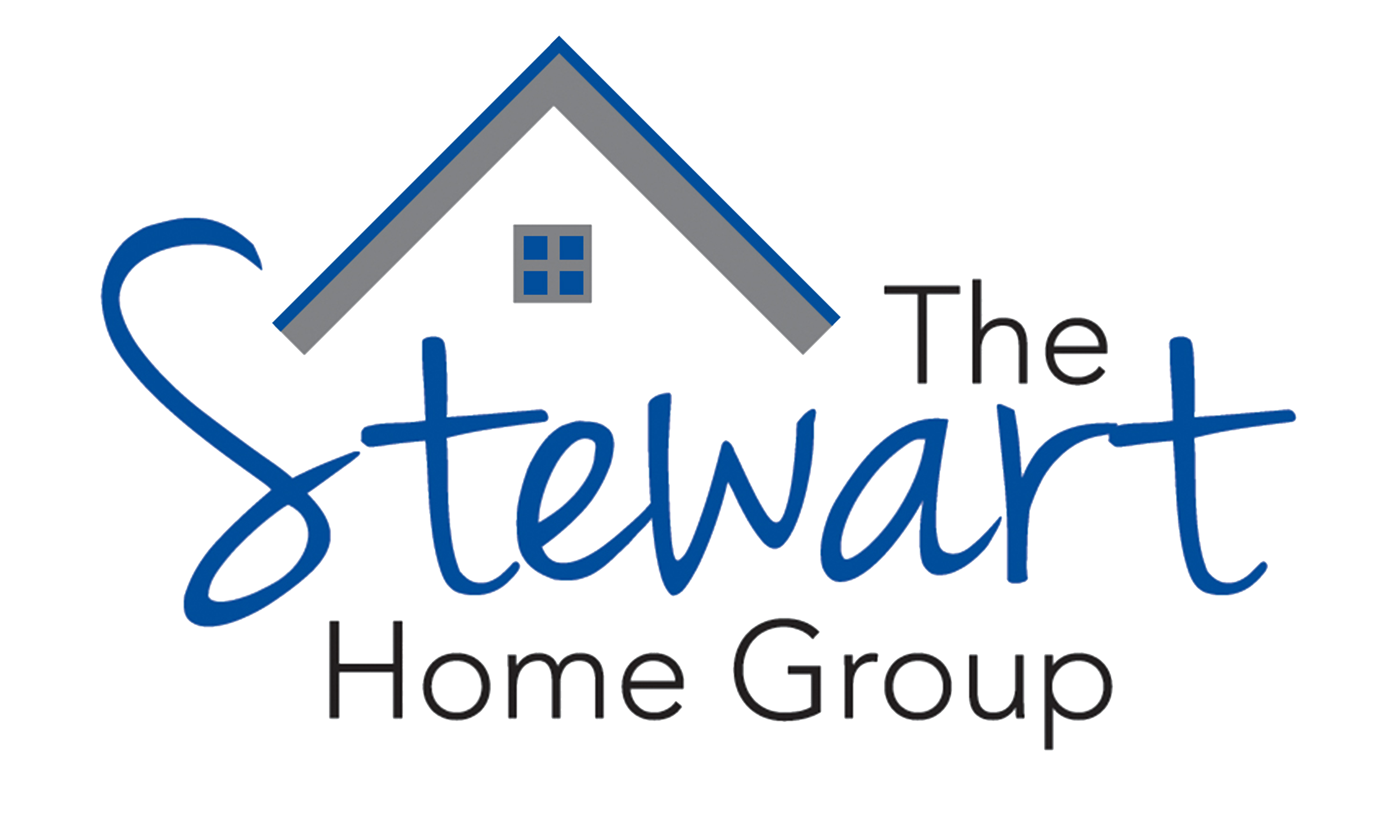 HOME AND FAMILY ARTS BUILDING OVERALL SUPERINTENDENTTURA LAMARANTIQUES – LISA MOCK                     HORTICULTURE – EVE CUNDIFFBAKING – SUE TUTEWILLER                 NEEDLECRAFT 1- MARILYN CULLEN   ASST. DARLENE LAYCOAXCANNING – HELEN SMITH                    PHOTOGRAPHY- OLIVIA VAUGHTFINE ARTS – NANCY MAXWELL               QUILTS – TURA LAMAR  GARDEN – JANIS HINTON                    SEWING – DIANN VANZANTHANDICRAFTS – CINDY SAFERIGHT                 KILEY JACKSONRules and guidelines are available on our website www.morgancountyindianafair.orgOr pick up a copy in the fair office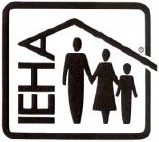 About Us            Fair Office……...…………………………………..…………….765-342-9905Fair Office Fax…………………………………………………..765-342-0619Fair Email……………………………………….………morgancofair@att.netFair Website………………………      www.morgancountyindianafair.orgPurdue Extension Office……………………….……..………..765-342-1010Purdue Extension Fax………………………………………….765-349-5071            Morgan Co. Ext. Website….……………www.extension.purdue.edu/morgan      Parking is $5.00 per car – Weekly Pass $15.00 Charging starts at 1:00 pm6:00 pmMerchant Building/4-H building/Home & Family Arts  -  Open until 10:00 pm7:00 pmTRUCK & TRACTOR PULL – GrandstandAdmission: Adults-$10  6-12-$5,  Under 6 - Free8:00 pmMARTINSVILLE COMMUNITY BAND & TAPS -  Free Stage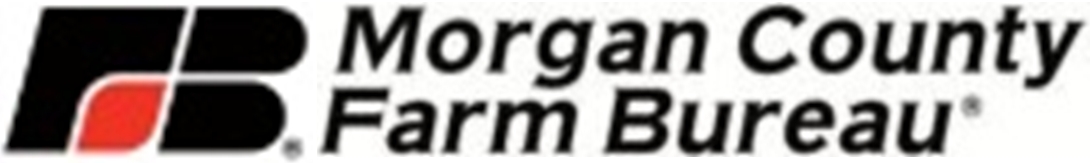 12:00 NoonHome & Family Arts Building -  Open to the public until 10:00 pmHome & Family Arts Building -  Open to the public until 10:00 pm12:00 NoonMerchant Building & 4-H Building -  Open until 10:00 pmMerchant Building & 4-H Building -  Open until 10:00 pm	TBDPublic Speaking & Demonstration - WKRPublic Speaking & Demonstration - WKR 1:00-5 pmKiddie Day on the Midway $17.00Kiddie Day on the Midway $17.00   2:00 pm Open Class Swine ShowOpen Class Swine Show   7-8:30DERRICK WEIDNER/ D&O Band-  Music – Free StageDERRICK WEIDNER/ D&O Band-  Music – Free Stage   4:00pm   5:00pm Little Miss & Mister Contest– Free Stage RODEO – SOUTH PLAINS RODEO COMPANY   Admission adults -$10;  6-12 - $5;  Under 6 -FreeLittle Miss & Mister Contest– Free Stage RODEO – SOUTH PLAINS RODEO COMPANY   Admission adults -$10;  6-12 - $5;  Under 6 -Free11     9:00 am     9:00 am     9:00 am4-H Beef Market Show/Born & Raised/Little Wrangler Class4-H Beef Market Show/Born & Raised/Little Wrangler Class    12:00     12:00     12:00 4-H & Community Building & Merchant Building  -  Open to the public until 10:00 pm4-H & Community Building & Merchant Building  -  Open to the public until 10:00 pm1:00 pm     1:00  pm1:00 pm     1:00  pm1:00 pm     1:00  pmHome Family Arts Building - Open to the public until 10:00 pm4-H Mini pet parade – show arenaHome Family Arts Building - Open to the public until 10:00 pm4-H Mini pet parade – show arena   4:00 pm   4:00 pm   4:00 pm4-H Goat Show -  Show Arena4-H Goat Show -  Show Arena   5:00 pm   5:00 pm   5:00 pmDrag n’ Loop Cloggers – Merchants N. EndDrag n’ Loop Cloggers – Merchants N. End   6-close   6-close   6-closeFAMILY NIGHT ON THE MIDWAY -6:00 PM UNTIL CLOSING (weather permitting)  FAMILY NIGHT ON THE MIDWAY -6:00 PM UNTIL CLOSING (weather permitting)    6:00 pm   PAUL & MCCARTNEY – Free stage   PAUL & MCCARTNEY – Free stage   PAUL & MCCARTNEY – Free stage7:00 pm7:00 pm7:00 pmATVS/QUADS -   GRANDSTANDAdmission: Adults $10;  6-12 $5;   Under 6 Free;  Pit Gate $15ATVS/QUADS -   GRANDSTANDAdmission: Adults $10;  6-12 $5;   Under 6 Free;  Pit Gate $156:00-8:00am 6:00-8:00am WCBK’s “Morning Show” live from WCBK’s Radio Active BarnWCBK’s “Morning Show” live from WCBK’s Radio Active Barn   9:00 am   9:00 am4-H Swine Show4-H Swine Show9:00 am9:00 am4-H Poultry Show & Egg class-  Rabbit/Poultry Barn4-H Poultry Show & Egg class-  Rabbit/Poultry Barn9:00 am    11:00 am9:00 am    11:00 am4-H Mini Poultry Show – Rabbit/Poultry BarnChildren Craft Project  – N. end merchants4-H Mini Poultry Show – Rabbit/Poultry BarnChildren Craft Project  – N. end merchants12:00 Noon12:00 NoonHome & Family Arts Building–Open to public until 10:00pm Home & Family Arts Building–Open to public until 10:00pm 12:00 Noon12:00 Noon4-H & Community Building & Merchant Building- Open to the public until 10:00 pm4-H & Community Building & Merchant Building- Open to the public until 10:00 pm12:30 pm12:30 pmPresident’s Report live from WCBK Radio Active BarnPresident’s Report live from WCBK Radio Active Barn4:00 pm4:00 pm4-H Rabbit Showmanship  -  Rabbit/Poultry Building4-H Rabbit Showmanship  -  Rabbit/Poultry Building  7:00 pm   7:00 pm  7:00 pm   7:00 pm4-H Rabbit (Mini Class first) –Rabbit Building       DIRT BIKE RACING  GrandstandAdmission:  Adults $10;  6-12 $5;  Under 6 - Free;  4-H Rabbit (Mini Class first) –Rabbit Building       DIRT BIKE RACING  GrandstandAdmission:  Adults $10;  6-12 $5;  Under 6 - Free;    6:00 pm  6:00 pmFAMILY NIGHT ON THE MIDWAY -6:00 PM UNTIL CLOSING (weather permitting)  FAMILY NIGHT ON THE MIDWAY -6:00 PM UNTIL CLOSING (weather permitting)  7:00 pm7:00 pm___________ BLUE EYES & GREY SKIES -  Free Stage	____________________________________________________________ BLUE EYES & GREY SKIES -  Free Stage	____________________________________________________________   12:00 Noon4-H & Community Building  -  Open to the public until 10:00 pm12:00 NoonMerchant Building  – Open to the public until 10:00 pm12:00 NoonHome & Family Arts Building  -  Open to the public until 10:00 pm12:30 pm President’s Report live from WCBK Radio Active Barn     3:00 pm4-H Beef Grooming Contest (following Sheep show) 3-6:00 pm Fair News from the WCBK Radio Active Barn featuring live 4-H  -  interviews and 4-H Winners Circle6:00 pmRhythm Chasers Clogging – Merchants N.  End6:00 pmFAMILY NIGHT ON THE MIDWAY -6:00 PM UNTIL CLOSING (weather permitting)  Poor Jack Amusements 	Special Prices!7:00 pmFair Contests live from the WCBK Radio Active Barn7:00 pmMICRO WRESTLING - grandstandAdmission:  All ages $15;  Ringside $40  7:00 pm
MADDY COLLINSWORTH -  Free Stage10:30 amBAKER’S BEST “Baking with Raspberries” ContestEntries arrive in Kendall Room till 12:30 pm  11:00 amFables & Fairy Tales Story Telling12:00 Noon4-H & Community Building & Merchant Building  -  Open to the public until 10:00 pm12:00 NoonHome & Family Arts Building  -  Open to the public until 10:00 pm 12:30 pmPresident’s Report live from WCBK Radio Active Barn	 12:30 pmPedal Tractor Pull SIGN UP & Pedal Tractor Pull– at Antique Machinery Barn Sponsored by Morgan Cty. Antique Machinery Association  1:00 pmJudging for Bakers’ Best “Baking with RASPBERRIES” Contest    Wilber Kendall Room – Open Judging   3:00 -6:00 pmFair News from the WCBK Radio Active BarnFeaturing live 4-H interviews and 4-H Winners Circle6:00 pmFAMILY NIGHT ON THE MIDWAY -6:00 PM UNTIL CLOSING (weather permitting Poor Jack Amusements 	$25.007:00 pmFair Contests live from the WCBK Radio Active Barn7:00 pm4-H NIGHT – Grandstand-Free admissionHorse Drill Team, Rabbit Round Up, “Human” tractor Pull8:00 pmSILLY SAFARI LIVE ANIMAL SHOW  -  Free Stagecelebrating 17 years of conservation education and entertainment12:00 Noon4-H & Community Building  -  Open to the public until 10:00 pm12:00 NoonMerchant Building  -  Open until 10:00 pm12:00 NoonHome & Family Arts Building -  Open to the public until 10:00 pm12:30 pm President’s Report live from the WCBK Radio Active Barn 12:30Bingo (Seniors)– N. end of Merchants2:00 pm4-H Goat Pet Show/Goat Olympics3:00 - 6:00 pmFair News from the WCBK Radio Active Barnfeaturing live 4-H interviews and 4-H Winner’s Circle  6:30 pm4-H Round Robin Showmanship6:00 pmFAMILY NIGHT ON THE MIDWAY -6:00 PM UNTIL CLOSING (weather permitting Poor Jack Amusements 	$25.007:00 pmFair contests live from the WCBK Radio Active Barn12:00 NoonMerchant Building  -  Open until 10:00 pmMerchant Building  -  Open until 10:00 pm12:30 NoonPresident’s Report live from WCBK Radio Active Barn President’s Report live from WCBK Radio Active Barn 12:00 NoonHome & Family Arts Building  -  Open to the public until 6:00 pmHome & Family Arts Building  -  Open to the public until 6:00 pm 2:00 pm4-H LIVESTOCK AUCTION4-H LIVESTOCK AUCTION3:00 - 6:00 pmFair News from the WCBK Radio Active Barnfeaturing live 4-H interviews and 4-H Winner’s CircleFair News from the WCBK Radio Active Barnfeaturing live 4-H interviews and 4-H Winner’s Circle6:00 pmFAMILY NIGHT ON THE MIDWAY -6:00 PM UNTIL CLOSING (weather permitting Poor Jack Amusements 	$25.00FAMILY NIGHT ON THE MIDWAY -6:00 PM UNTIL CLOSING (weather permitting Poor Jack Amusements 	$25.007:00 pmFair Contests live from the WCBK Radio Active BarnFair Contests live from the WCBK Radio Active Barn   7–9:00    7–9:00 Release of Open Class Exhibits Home & Family Arts BuildingRelease of Open Class Exhibits Home & Family Arts Building  9:00 PmBattle of the Barns – Show ArenaBattle of the Barns – Show Arena8:00 amSecond Annual 5 K Walk / Run  -  Show Arena   9–12:00 Release of Open Class Exhibits Home & Family Arts Building           9:00-Noon 4-H Indoor Project Check-out- ALL MEMBERS 4-H Premium, Plaques, & Member Tenure Pin, Medallions,  Wilber Kendall Room7:00 pmDEMOLITION DERBY  -  GRANDSTANDAdmission:  Adults, $10;  6-12, $5;  Under 6 Free;  Pit Gate $15